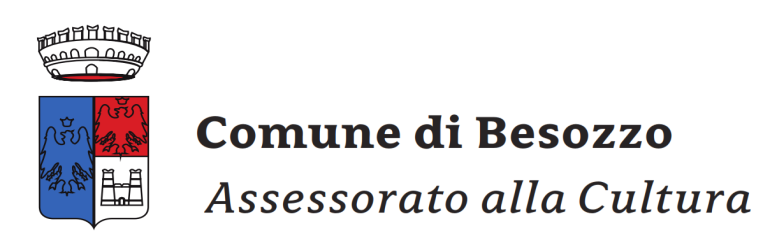 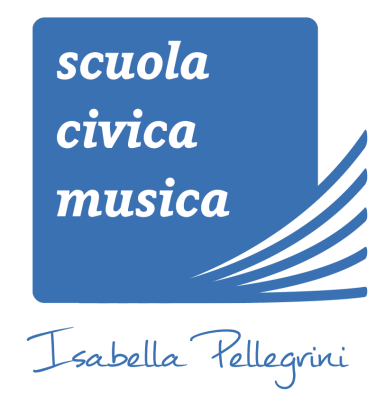 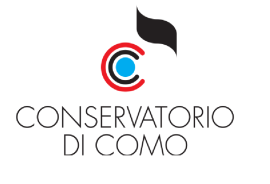 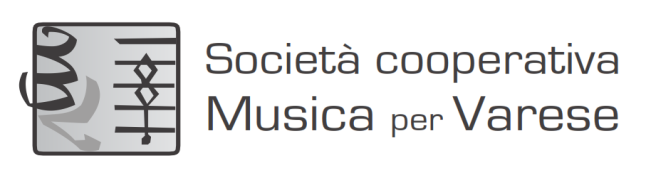 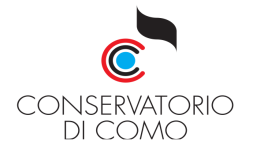 Saggi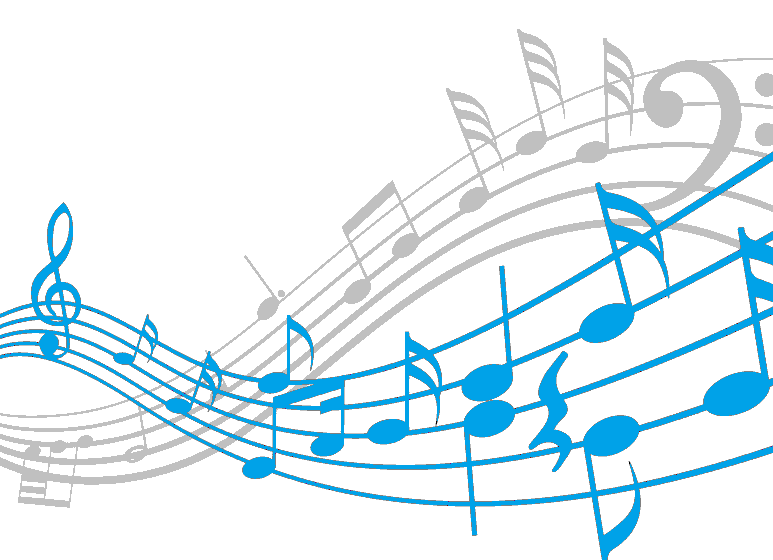 di fine anno Mercoledì 17 maggio2017- ore 20.30Salone della ScuolaVia Bellorini 5,  Olginasio di BesozzoDirettore, Vicedirettrice e Docentiaugurano a tutti gli allievi e alle loro famigliebuone vacanze estive!Ci rivediamo il prossimo anno!!!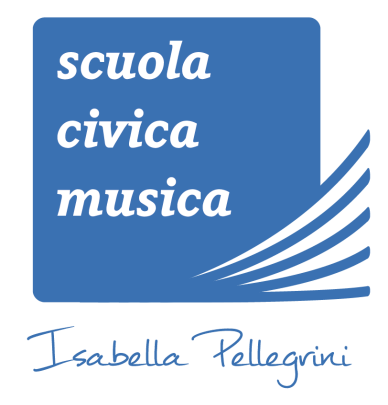 Scuola Civica Musica ‘Isabella Pellegrini’21023 –OLGINASIO (BESOZZO)Via Bellorini, 5Tel. 0332.771.483www.musicapervarese.itMercoledì 17maggio 2017, ore 20.30 – Terza serata****************************************************************************J. BastienJ. BastienIl valzerdeglielefanti>Emma Albertalli (pianoforte)TradizionaleTradizionaleJankie Doodle>Silvia Hu (pianoforte)Calipso songCalipso songMarian>Gregorio Righino (clarinetto)Van De VeldeVan De VeldeCyrano de BergeracE. PozzoliE. PozzoliStoriellad’altri tempi>Giulia Croci (pianoforte)L. FletcherL. FletcherThe silver skatesThe birch canoeHappy new year>Kefan Hu (pianoforte)R.-Ch. MartinR.-Ch. MartinAllegretto>Kefan Hu>Serena Wu (pianoforte)G. Ph. HandelG. Ph. HandelDue minuetti>Federica Notarnicola>Francesca Tantari(flauto)>Alessia Piffaretti(pianoforte)American traditionalAmerican traditionalTurkey in the strow>Jacopo Parissenti (pianoforte)BurgmullerBurgmullerDolce lamentoA.GretchaninoffA.GretchaninoffValzer>Laura Salvato (pianoforte)W. A. MozartW. A. MozartMenuett (from Simphony n. 39)>Margherita Rossi (clarinetto)Classe di saxofono : M° Mattia PrimonClasse di flauto: M° Elisa GhezzoClasse di saxofono : M° Mattia PrimonClasse di flauto: M° Elisa GhezzoClasse di saxofono : M° Mattia PrimonClasse di flauto: M° Elisa GhezzoClasse di saxofono : M° Mattia PrimonClasse di flauto: M° Elisa GhezzoClasse di batteria: M° Gianluca Fiorentino Classe di clarinetto: M° Anna SgarbossaClasse di batteria: M° Gianluca Fiorentino Classe di clarinetto: M° Anna SgarbossaClasse di batteria: M° Gianluca Fiorentino Classe di clarinetto: M° Anna SgarbossaClasse di batteria: M° Gianluca Fiorentino Classe di clarinetto: M° Anna SgarbossaClassi di pianoforte: M° Laura Marcassa, M° Mariapaola MolinariClassi di pianoforte: M° Laura Marcassa, M° Mariapaola MolinariClassi di pianoforte: M° Laura Marcassa, M° Mariapaola MolinariClassi di pianoforte: M° Laura Marcassa, M° Mariapaola Molinari********************************************************************************************************************************************************************************************************************************************************************************************************************L. FletcherHickory, Dickory, DockHickory, Dickory, DockTradizionaleWhen the Saints go marching inWhen the Saints go marching in>Giulia Mazzaferro (pianoforte)>Giulia Mazzaferro (pianoforte)F. EmontsL’asino e ilcucùL’asino e ilcucùTangoTango>Serena Wu (pianoforte)>Serena Wu (pianoforte)R. ClerissePromenadePromenade>Gaia Zecchini (clarinetto)>Gaia Zecchini (clarinetto)F. ChopinValzer in la min.Valzer in la min.>Alice Notarnicola(pianoforte)>Alice Notarnicola(pianoforte)E. KohlerValzerdelle roseValzerdelle rose>Francesca Tantari (flauto)>Francesca Tantari (flauto)TradizionaleMerrily suiteMerrily suite>Guillermo Zarco (saxofono)>Guillermo Zarco (saxofono)AC/DCBack in blackBack in black>AlessioDall’Armellina(batteria)>AlessioDall’Armellina(batteria)AdeleRolling in the deepRolling in the deep>EmmanueleOddo (batteria)>EmmanueleOddo (batteria)GreendayBoulevard of broken dreamsBoulevard of broken dreams>EdoardoVigolo (batteria)>EdoardoVigolo (batteria)M. JacksonMan in the mirrorMan in the mirror>Cesare Piscitelli (batteria)>Cesare Piscitelli (batteria)